School Council Meeting Agenda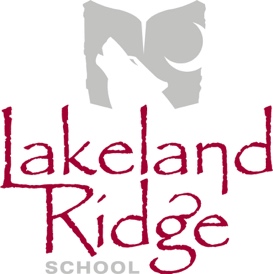 February 12, 20196:30 p.m.Lakeland Ridge School LibraryOpening remarks and welcome						April ChildsRound table introductions						AllPrincipal Introduction (Power Point)					Jeff HuculakAgenda amendments and approval					April ChildsApproval of last meeting minutes						April ChildsReportsEIPS Board Trustee							Annette HubickAdministration Report						LLR Admin TeamPAS Report								PAS representativeMental Health Capacity Building					Erin Dawson-MeyersCOSC Report							April ChildsOld BusinessReturning Student Registration					Jeff HuculakNew K-4 Curriculum							Jeff HuculakFamily Dance (Tent. Dates April 6 or 12)				April ChildsCommunity Building for 2019-20 School Year			April ChildsNew BusinessSchool Fees 								Jeff HuculakNext Meeting – Tuesday, March 12, 2019Adjournment